                                                  LIST OF APPROVED SYNOPSIS FROM REC IN 2020  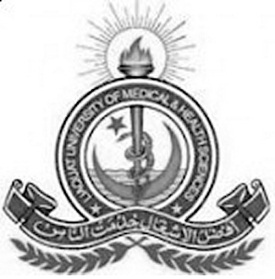 Research Ethics CommitteeLIAQUAT UNIVERSITY OF MEDICAL & HEALTH SCIENCESrec@lumhs.edu.pkS/NoNAME OF STUDENT DEGREE PROGRAM  TOPICLUMHS REC NO AND DATE OF APPROVAL                                                                      M.S General Surgery                                                                        M.S General Surgery                                                                        M.S General Surgery                                                                        M.S General Surgery                                                                        M.S General Surgery   1Dr. Arif Hussain M.S General Surgery   Elective bowel surgery with and without nasogastric decompression in a comparative study at LUMHS.REC/No/-86930-01-20202Dr. Zareen Tarique M.S General Surgery   To compare preparation of large bowel for colonoscopy with sodium picosulphate V/S polyethylene glycol.REC/No/-87003-02-20203Dr. Rabia Farooque M.S General Surgery   All in one mesh hernioplasty in open inguinal repair a review of new technique in our set up.REC/No/-91710-10-20204Dr. Asma KafeelM.S General Surgery   Ligasure vessel sealing system and conventional milligan morgan hemorrhoidectomy for symptomatic grade 3 and 4 patients.REC/No/-907	17-09-20205Dr. Aisha Memon     M.S General Surgery   Feasibility and safety of low pressure pneumoperitoneum in laparoscopic cholecystectomyREC/No/-96620-11-20206Dr. Tariq Abdulla M.S General Surgery   Current status of informed consent in surgical patients in a tertiary Care Hospital.REC/No/-95530-10-20208Dr. Yasir Hussain M.S General Surgery   Outcome of onlay mesh repair technique in insional hernia repair.REC/No/-96018-11-20209Dr. Zafar Iqbal      M.S General Surgery   The outcome of closure versus Non-Closure of peritoneum in open appendectomyREC/No/-100021-12-2020                                                                M.S Gynae                                                                  M.S Gynae                                                                  M.S Gynae                                                                  M.S Gynae                                                                  M.S Gynae  10Dr. Sadaf TahirM.S Gynae  Fetomaternal outcome in morbidly adherent placeta.REC/No/-93805-11-202011Dr. Aqsa M.S Gynae  Caesarean hysterectomy risk factors, indications and outcome.REC/No/-94511-11-202012Dr. Hina     M.S Gynae  Evaluation of maternal Near-Miss (MNM) events and maternal mortality at tertiary level hospital.       REC/No/-100323-12-202013Dr. Deesha Kumari       M.S Gynae  Intrauterine growth retardation among gravid anemic women.REC/No/-100628-12-202014Dr. Shazina Shah         M.S Gynae  Risk factors for pelvic organ prolapse in non-hystrectomized women around menopauseREC/No/-100928-12-202015Dr. Naila Soomro      M.S Gynae  Morbidity and adverse outcome of pre-eclampsia women by full piers risk prediction modelREC/No/-100523-12-202016Dr. Ashba Marva        M.S Gynae  The Association between urinary tract infection during pregnancy and per eclampsiaREC/No/-100828-12-202017Dr. NissaM.S Gynae  Short term Pregnancy interval and effects on mother and fetusREC/No/-100423-12-2020                                                              M.S Ophthalmology                                                              M.S Ophthalmology                                                              M.S Ophthalmology                                                              M.S Ophthalmology                                                              M.S Ophthalmology18Dr. Mehwish Ameer     M.S OphthalmologyTo determine the incidence and risk factors of macular edema after phacoemulsification.REC/No/-98910-12-202019Dr. Aneesa Memon M.S OphthalmologyEfficacy of tacrolimus skin ointment 0.03% VS conventional therapy for treatment of vernal keratoconjunctivitis.REC/No/-86314-01-2020                                                                 M.S E.N.T                                                                 M.S E.N.T                                                                 M.S E.N.T                                                                 M.S E.N.T                                                                 M.S E.N.T20Dr. Faizan Khan     M.S E.N.TComparative study of management of peritonsillar abscess by needle aspiration versus Incision & Drainage.REC/No/-98606-12-2020                                                                             M.S Orthopedics                                                                             M.S Orthopedics                                                                             M.S Orthopedics                                                                             M.S Orthopedics                                                                             M.S Orthopedics21Dr. Salman Ali MemonM.S Orthopedics Motorbike associated spoke wheel injuries of foot and ankle.REC/No/-90818-09-2020                                                          M.S Plastic Surgery                                                          M.S Plastic Surgery                                                          M.S Plastic Surgery                                                          M.S Plastic Surgery                                                          M.S Plastic Surgery22Dr. Rabia Memon M.S Plastic Surgery Repair of post burn flexion contracture of finger(S): study of functional outcome.REC/No/-94711-11-2020                                                                        M.D General Medicine                                                                        M.D General Medicine                                                                        M.D General Medicine                                                                        M.D General Medicine                                                                        M.D General Medicine23Dr. Mir AfzalM.D General MedicineAssociation of carotid artery Intima-Media thickness and lipid profile in helicobacter pylori infected patients at liaquat university hospital Hyderabad/Jamshoro.REC/No/-94210-11-202024Dr. Saifullah ShaikhM.D General MedicineEarly neurological deterioration (END) in patients with ischemic stroke and its’ potential predictors.REC/No/-94310-11-202025Dr. Saba M.D General Medicine Serum calcium and vitamin D level in patients with chronic obstructive lung disease.REC/No/-93604-11-202026Dr. Nasir Hussain AbbasiM.D General MedicineFrequency of hypophopsphatemia in patients with type 2 diabetes mellitus.REC/No/-93704-11-202027Dr. Madeeha M.D General MedicineClinical use of C-reactive protein for prognostic stratification and in-hospital outcome in patients with acute ischemic stroke.REC/No/-95717-11-202028Dr. Kiran Majeed M.D General MedicineAssociation and prognostic significance of serum ferritin and in-hospital outcomes in patients with acute ischemic stroke.REC/No/-95817-11-202029Dr. Yasra  M.D General MedicineEffect of proton pump inhibitor PPI on serum calcium and vitamin D levels in individuals presented at tertiary care teaching hospitalREC/No/-86520-01-202030Dr. Amreen   M.D General MedicineCorrelation of severity of diabetic foot ulcer with hypomagnesemia.REC/No/-99416-12-202031Dr. Asma Bibi  M.D General MedicineCorrelation of plasma homocysteine level in patients with metabolic syndrome.REC/No/-99516/12/202032Dr. Raheel MemonM.D General MedicinePredictors of acute symptomatic seizures after stroke at a tertiary care hospital.REC/No/-100728-12-202033Asma Bibi M.D General MedicineCorrelation of plasma homocysteine level in patients with metabolic syndrome.REC/No/-99516-12-202034Aaisha Saleem M.D General MedicineInfluence of ferritin level and C-reactive protein on HBA1C in patients with type 2 diabetes mellitus.REC/No/-93403-11-2020                                                                                 M.D Psychiatry                                                                                 M.D Psychiatry                                                                                 M.D Psychiatry                                                                                 M.D Psychiatry                                                                                 M.D Psychiatry35Dr. Noman Qazi   M.D PsychiatryPsychiatric morbidity among cancer patents presenting to nuclear institute of medicine and radiotherapy, JamshoroREC/No/-98306-12-202036Dr. Shaharyar M.D PsychiatryFactors associated with suicidal ideation / Intent among medical student.REC/No/-98506-12-202037Dr. Rajesh Kumar   M.D PsychiatryPatterns of psychiatric help seeking behavior among patients with psychotic illness at Sir CJ Institute of psychiatry, Hyderabad.REC/No/-98710-12-202038Dr. Shaheen    M.D PsychiatrySociodemographic correlates of physically abused female patients presenting with major depressive disorder at a tertiary care hospital.REC/No/-99215-12-202039Dr. Muhammad Noman   M.D PsychiatryPsychiatric morbidity among clients attending nicotine cessation clinic at Liaquat University Hospital-HyderabadREC/No/-98306-12-202040Dr. Zeenat Khatoon   M.D PsychiatryPsychiatric morbidity & cognitive difficulty among patients presenting with sleep problems: AN experience of sleep clinic.REC/No/-98106-12-202041Dr. Parveen Channar M.D PsychiatryMarital satisfaction among spouses of male cannabis addicted patientsREC/No/-99115-12-202042Dr. Zahoor Ahmed Memon M.D PsychiatryAssociation of vitamin D3 level and history of suicide attempt among patients suffering from major depressive disorder.REC/No/-98406-12-2020                                                                              M.D Pediatrics                                                                              M.D Pediatrics                                                                              M.D Pediatrics                                                                              M.D Pediatrics                                                                              M.D Pediatrics43Dr. Junaid KhatakM.D PediatricsRisk factors associated with meconium aspiration syndrome in babies delivered at liaquat university hospital Hyderabad.REC/No/-92419-10-202044Dr. Aisha AhmedM.D PediatricsRelationship between maternal vitamin D deficiency and its effect on newborn anthrropometery.REC/No/-96723-12-2020                                                         MSC Orthodontics                                                              MSC Orthodontics                                                              MSC Orthodontics                                                              MSC Orthodontics                                                              MSC Orthodontics     45Dr. Khuram Saeed MSC Orthodontics     Comparison of gonial angle measurement on lateral cephalometric and orthopantomogram in different malocclusion groups.REC/No/-92619-10-202046Dr. Maheen Aqeel MSC Orthodontics     Effect of bonding retention of bracket with resin modified glass ionomer cement and resin based adhesive.REC/No/-91401-10-202047Dr. Kalpna MSC Orthodontics     Assessment of Anterior Bolton discrepancy among different dental malocclusion groups in Sindh.REC/No/-92112-10-202048Dr. Junaid Tariq MSC Orthodontics     Correlation of skeletal & Dental parameter in sagittal & vertical plane.REC/No/-18-09-202049Ghulam Hussain MSC Orthodontics     Perception of smile esthetics by patients Reporting for orthodontic treatment.REC/No/-18-09-202050Dr. Shahzeb Azam   MSC Orthodontics     Evaluation of cranial base flexure in relation with various vertical and sagittal malocclusion in patient seeking orthodontic treatment at tertiary care hospital LUMHS Jamshoro.REC/No/-91130-09-202051Dr. Muhammad Siddique Khatri MSC Orthodontics     The psychological impact of malocclusion on patients seeking orthodontic treatmentREC/No/-91230-09-202052Dr. Sadia MemonMSC Orthodontics     Evaluation of buccal corridors in patients seeking orthodontics treatment in different types of malocclusion at tertiary care hospital.REC/No/-95918-11-202053Dr. Ravi Lal       MSC Orthodontics     Association between mandibular base length and dental crowding in patients with different skeletal malocclusion.REC/No/-97702-12-2020                                                   MSc Oral & Maxillofacial Surgery                                                      MSc Oral & Maxillofacial Surgery                                                      MSc Oral & Maxillofacial Surgery                                                      MSc Oral & Maxillofacial Surgery                                                      MSc Oral & Maxillofacial Surgery   54Dr. Mahavosh QaziMSc Oral & Maxillofacial Surgery   Maxillofacial trauma sustained in motorcycle accidents and its management at Liaquat University Hospital, Hyderabad.REC/No/-88020-02-202055Dr. Benish     MSc Oral & Maxillofacial Surgery   Assessment of risk factors of oral cancer associated with smokeless tobacco products v/s smoking.REC/No/-97430-11-202056Dr. Ameet Kumar MSc  Oral & Maxillofacial Surgery   The efficacy of intra alveolar placement of chlorhexidine 0.2% with metronidazole 10MG for the prevention of dry socket.REC/No/-92112=10-202057Dr. M. Ahmed Khan MSc Oral & Maxillofacial Surgery   Comparison of complications of extraction among partially impacted mandibular third molars with or without a buccal flap.REC/No/-90617-09-202058Dr. LajpatMSc Oral & Maxillofacial Surgery     Comparison between mini plate versus trapezoidal plate management of condylar fracture.REC/No/-94109-11-202059Dr. Rehmat FerozMSc Oral & Maxillofacial Surgery     Effect of submucosal injection of tramadol on postoperative pain after third molar surgery.REC/No/-100222-12-202060Dr. Eshnawar     MSc Oral & Maxillofacial Surgery     Comparison between efficacies of celecoxib versus tramadol in third molar surgery.REC/No/-98002-12-202061Dr. Geeta DeviMSc Oral & Maxillofacial Surgery     Post-operative outcomes of single versus two Miniplates for management of condylar fractures.REC/No/-94005-11-202062Dr. Raj Kumar     MSc Oral & Maxillofacial Surgery     Efficacy of Aloe Vera gel in dry socket after removal of mandibular 3rd molar.REC/No/-95013-11-202063Dr. Sasui Tahir/SoonhMSc Oral & Maxillofacial Surgery     Estimation of serum iron in the patients of oral submusous fibrosis.REC/No/-96219-11-202064Dr. Shah Hussain MSc Oral & Maxillofacial Surgery     Effectiveness of alvogyl versus obtundent dressing in the management of dry socket.REC/No/-95416-11-202065Dr. BenazeerMSc Oral & Maxillofacial Surgery     Use of physic forcep versus conventional forcep in extraction of mandibular first molar.REC/No/-96118-11-202066Dr. Farkhanda Mazher     MSc Oral & Maxillofacial Surgery     Comparison between diathermy & stainless steel scalpel in vestibular incision for anterior   mandibular fracture.REC/No/-97226-11-202067Dr. Ashfaque Ahmed    MSc Oral & Maxillofacial Surgery     The Efficacy of dexamethasone injection on post-operative pain, swelling and trismus impacted third molar surgery.REC/No/-99821-12-202068Dr. Tasneem Zoeb Haidry     MSc Oral & Maxillofacial Surgery     Radiological shortening of the ramus a reliable guide for diagnosis of unilateral mandibular condylar fracture.REC/No/-96824-11-2020                                                                    MSc Community Dentistry                                                                        MSc Community Dentistry                                                                        MSc Community Dentistry                                                                        MSc Community Dentistry                                                                        MSc Community Dentistry    69Dr. Farwa ShahMSc Community Dentistry    Comparison between potassium nitrate and novamin containing toothpastes in reducing dentinal hypersensitivity.REC/No/-93303-11-2020                                                                              PhD                                                                              PhD                                                                              PhD                                                                              PhD                                                                              PhD70Dr. Azeem Hussain SoomroPhD Oral Pathology   Evaluate the expression of programmed death-1 and programmed death-ligand 1 in oral squamous cell carcinoma, recurrent aphthous ulcer and oral lichen planus in vitro.REC/No/-90517-09-202071Dr. Shumaila YounusPhD Oral Pathology   Evaluation of modified phenotype and genetic expression of fibroblast in oral submucous fibrosis (OSMF)  REC/No/-86728-01-202072Dr. Waheed Murad DahriPhDMechanical and Physical characterization of Bulk-Fill Dental Composites following short, medium and Long-Term immersion in locally available Beverages: An In Vitro Study.REC/No/-86712-03-202073Dr. Sadat MemonPhD To evaluate The Effect of Dandelion Root Extract (DRE) And Mulberry Fruit Extract (MEF) On Growth And Proliferation Of  Human Breast Cell line  REC/No/-86728-01-202074Dr. Gunesh KumarPhD Anti-hyperglycemic, Anti lipidemic and Anti-Oxidant Effects of Leaf Extract of Persea Americana In Diabetic Rabbits  REC/No/-86728-01-2020                                                                         M. Phil Physiology                                                                         M. Phil Physiology                                                                         M. Phil Physiology                                                                         M. Phil Physiology                                                                         M. Phil Physiology75Dr. Aasha SiddikM. Phil PhysiologyRole of N-Terminal Probrain Natriuretic Peptide for the Diagnosis of Heart FailureREC/No/-86728-01-2020                                                                       M. Phil Biochemistry                                                                       M. Phil Biochemistry                                                                       M. Phil Biochemistry                                                                       M. Phil Biochemistry                                                                       M. Phil Biochemistry76Dr. Abdul Sattar KhanM. Phil BiochemistryTo evaluate Thetrace Elements in Patients with Senile CataractREC/No/-86728-01-202077Dr. Pirkash KumarM. Phil BiochemistryEffects of Vitamin D Supplementation on Testosterone Level in Male Albino RatsREC/No/-86728-01-2020                                                         M. Phil Haematology                                                         M. Phil Haematology                                                         M. Phil Haematology                                                         M. Phil Haematology                                                         M. Phil Haematology78Dr. Maleeha MemonM. Phil HaematologyTo Evaluate Blood Lead Levels and its impact on Iron Deficiency AnemiaREC/No/-86728-01-2020                                                            M. Phil Pathology                                                            M. Phil Pathology                                                            M. Phil Pathology                                                            M. Phil Pathology                                                            M. Phil Pathology79Dr. MariaM. Phil PathologyExpression of Cytokeratin 20 and P16 in Urothelial Carcinoma and its relation to Tumor GradeREC/No/-86728-01-202080Dr. Faraz Ali PathanM. Phil PathologyTo Determine expression of P63, CD56 &HBME-I in Diagnosis of Papillary Carcinoma of Thyroid.REC/No/-86728-01-202081Dr. Munsif Ali PanhwarM. Phil PathologyExpression of CDX2,CK7,CK20 & Their Co-Relation with Clinicopathological Characteristic in Colorectal CarcinomaREC/No/-86728-01-202082Dr. Amir Ali SangrasiM. Phil PathologyNucleophosmin I Gene Mutation Among Patients with Acute Myeloid LeukemiaREC/No/-86728-01-2020                                                          M Phil Oral Pathology                                                              M Phil Oral Pathology                                                              M Phil Oral Pathology                                                              M Phil Oral Pathology                                                              M Phil Oral Pathology    83Dr. Kanwal Fatima   M Phil Oral Pathology    To evaluate the immunoexpression of EGFR, CK17, CK19 and E-Cadherin in oral leukoplakia and oral squamous cell carcinoma.REC/No/-99921-12-202084Dr. Dinesh Kumar M Phil Oral Pathology    Assessment of salivary protease activity in oral submucous fibrosis patients and healthy individuals.REC/No/-86113-01-2020                                                                         M. Phil Anatomy                                                                         M. Phil Anatomy                                                                         M. Phil Anatomy                                                                         M. Phil Anatomy                                                                         M. Phil Anatomy85Dr. Saeeda ShaikhM. Phil AnatomyHistomorphological Changes in Amnichrorionic Membrane of Placenatae in Diabetic mothers and its Correlation with Fetal Outcome.  REC/No/-86728-01-202086Dr. Shabiha BhattiM. Phil AnatomyHistomorphological Alteration and Sexual Dimorphism in Umbilical Cord from Neonates of Diabetic Mother.REC/No/-86728-01-202087Dr. Waseemullah ShaikhM. Phil AnatomyHistomorphological Changes in Placenta in Preeclampsia and its Association with Maternal Serum Vascular Endothelial Growth Factor LevelREC/No/-86728-01-202088Dr. Rabia BughioM. Phil AnatomyA study of Placental Histological Changes in Preeclampasia and its  Association with BetatrophinREC/No/-86728-01-202089Dr. Khalida ParveenM. Phil AnatomySpectrum of Histopathological Changes in Ruptured Tubal Ectopic Pregnancy and its Association with TuberculosisREC/No/-86728-01-202090Dr. Gul RoopchandM. Phil AnatomyMorphological Variations in Superficial Veins of Upper limb by Near-Infrared Illumination Device in Adults (Hyderabad Region)REC/No/-86728-01-2020                                                     M. Phil Pharmacology                                                     M. Phil Pharmacology                                                     M. Phil Pharmacology                                                     M. Phil Pharmacology                                                     M. Phil Pharmacology91Dr. Zaheera YousifM. Phil PharmacologyRole of Aqueous Extract of Magnifera Indica Leaves on Carbachol Inducted Tracheal Chain and Lung Parenchyma Contration in Rabbits an In-Vitro Study.REC/No/-86728-01-202092Dr. Ashique AliM. Phil PharmacologyGenetic polymorphism in CYP 2C19 enzyme and its effect on drug metabolism in patients on Clopidogrel therapy.REC/No/-86728-01-202093Dr. Muhammad ImranM. Phil PharmacologyTo compare the Analgesic Effect of Duloxetine and Pregabalin in Patients with Painful Diabetic Peripheral NeuropathyREC/No/-86728-01-202094Dr. Zuhaib AhmedM. Phil PharmacologyRole of aqueous extract of Coriandrum Sativum Leaves and Mentha Piperita Leaves on Carbachol Inducted Contraction on Intestine of Rabbits.REC/No/-86728-01-202095Dr. Sana MasoodM. Phil PharmacologyCombined Administration of Proton Pump Inhibitors and Inulin Inrabbit Model to Evaluate their effects on Renal Functions and Serum Electrolytes.REC/No/-86728-01-202096Dr. Fazeela MariamM. Phil PharmacologyEvaluation of Effects of Proton Pump Inhibitors on Serum Lipids and Oxidative Stress  REC/No/-86728-01-202097Dr. Fiza SoomroM. Phil PharmacologyAntidepressant and Anxiolytic Effects of Tramadol as Compared to Imipiramine in Acute and Chronic Dosage in Rats.REC/No/-86728-01-202098Dr. Anand Kumar MahrarajM Phil (Pharmacology)To compare the antispasmodic property of crude extracts of syzygium cumini leaves with the cacium channel blokerson the intestine of rabbit; An in-vitro study.REC/No/-86829-01-202099Dr. Muhammad UnusM Phil (Pharmacology)Hypoglycemic effect morenga oliefera leaf extract with different doses on alloxan-induced diabetic rabbits.REC/No/-87011-02-2020                                                                                   MPH                                                                                   MPH                                                                                   MPH                                                                                   MPH                                                                                   MPH100Dr. Sumair Khan      MPH Occupational hazards to sanitorial staff of a municipal corporation. REC/No/-85902-01-2020101Dr. Sheeraz Ali Nawaz    MPHViolence against healthcare providers working in emergency departments of public sector hospitals of Hyderabad.REC/No/-85903-01-2020102Dr. Murk Urooj Mahar     MPHAssessment of dental anxiety with regard to dental procedures patients visiting dental outpatient department of a tertiary care Hospital.REC/No/-86416-01-2020103Dr. Maria LohanaMPHHome remedies adopted for snake bite management by patients visiting first level care facilities (FLCFs).REC/No/-93905-11-2020104Dr. Muhammad Sharif SangrasiMPHAssessment of barriers in Service delivery of lady health workers working in National program taluka Hala.REC/No/-92820-10-2020105Dr. ShamsaMPHBarriers associated with oral iron supplementation among pregnant women.REC/No/-93503-11-2020                                                           M.S Nursing                                                           M.S Nursing                                                           M.S Nursing                                                           M.S Nursing                                                           M.S Nursing106Miss. Aisha M.S Nursing Awareness & Skills about use of defibrillator among staff working in cardiology department.REC/No/-98708-12-2020